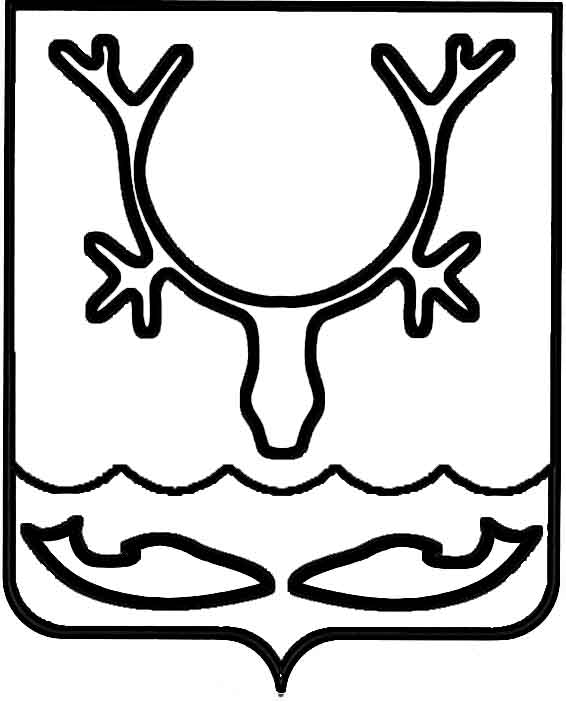 Администрация муниципального образования
"Городской округ "Город Нарьян-Мар"ПОСТАНОВЛЕНИЕВ соответствии с Положением "О порядке установки памятных знаков 
на территории МО "Городской округ "Город Нарьян-Мар", утвержденным решением Совета городского округа "Город Нарьян-Мар" от 26.11.2009 № 19-р, на основании решения Совета городского округа "Город Нарьян-Мар" от 21.03.2024 № 549-р 
"О согласовании установки в городе Нарьян-Маре памятного знака Водопьянову Михаилу Васильевичу" Администрация муниципального образования "Городской округ "Город Нарьян-Мар" П О С Т А Н О В Л Я Е Т:1.	Установить в городе Нарьян-Маре памятный знак герою Советского Союза, полярному лётчику Водопьянову Михаилу Васильевичу.2.	Внести в реестр памятных знаков муниципального образования "Городской округ "Город Нарьян-Мар" сведения о памятном знаке Водопьянову Михаилу Васильевичу.3.	Настоящее постановление вступает в силу со дня его подписания и подлежит официальному опубликованию.03.04.2024№551Об установке в городе Нарьян-Маре памятного знака Водопьянову Михаилу ВасильевичуИ.о. главы города Нарьян-Мара А.Н. Бережной